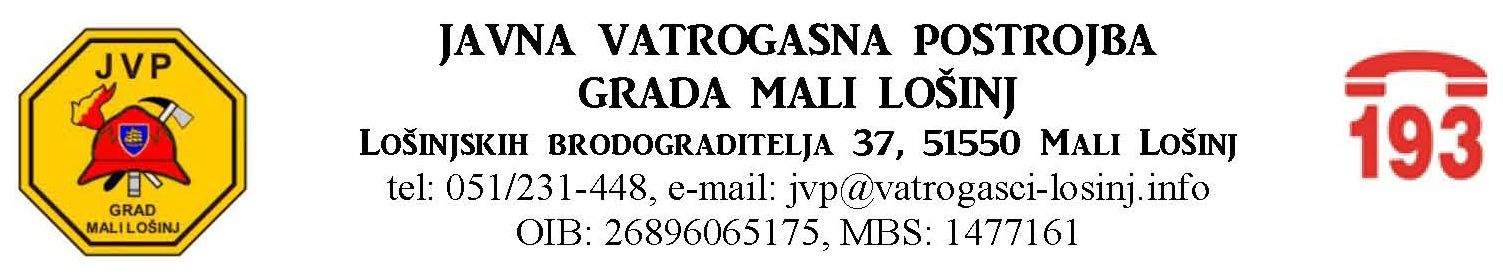 KLASA: 400-02/22-02/01URBROJ: 2213/33-1-21-07Mali Lošinj: 05.10.2022.REPUBLIKA HRVATSKAPRIMORSKO-GORANSKA ŽUPANIJA GRAD MALI LOŠINJJedinstveni upravni odjelpododjel za financijeFinancijski plan za 2023. godinui projekcije za 2024. i 2025. godinuDostaviti:NaslovPismohrana, ovdjePodaci o ustanoviOdluka o osnivanjuNa temelju  članka 7. stavka 1. točka 2 i članka 12 stavka 3 Zakona o ustanovama (''Narodne novine'', broj 76/93, 29/97, 47/99, 35/08 i 127/19), članka 122. stavak 2. Zakona o vatrogastvu (''Narodne novine'', broj 125/19) i članka 32. Statuta Grada Malog Lošinja (''Službene novine'' Primorsko-goranske županije br. 26/09, 32/09, 10/13, 24/17-pročišćeni tekst, 9/18 i 9/21), Gradsko vijeće  Grada Malog Lošinja na sjednici održanoj dana 31. siječnja 2022. godine donijelo je Odluku o osnivanju javne ustanove Javna vatrogasna postrojba Grada Mali Lošinj (KLASA: 013-03/21-01-01/05, URBROJ: 2213/01-01-22-06)Naziv:				Javna vatrogasna postrojba Grad Mali LošinjSjedište i  adresa:		Lošinjskih brodograditelja 37. / 51550 / Mali LošinjPravno ustrojbeni oblik:	UstanovaDjelatnost:			Djelatnosti vatrogasne službeBrojčana oznaka razreda:	8425NKD				75250MBPS:				1477161OIB:				26896065175Ustanova osnovana:		30. prosinca 1999. godineZastupnik / Zapovjednik:	Mirko Kajkara	OIB: 05252904093Zapovjednika imenovao/la:	GradonačelnicaZapovjednik imenovan:	01. travnja 2020. godineBroj djelatnika:		 24Telefon:			051 / 231-448  /  193Web: 				www.vatrogasci-losinj.info/JVPE-mail:				jvp@vatrogasci-losinj.info Djelatnost ustanoveUstanova obavlja vatrogasnu djelatnost. Vatrogasna djelatnost je sudjelovanje u provedbi preventivnih mjera zaštite od požara i eksplozija, gašenje požara i spašavanje ljudi i imovine ugroženih požarom i eksplozijom, pružanje tehničke pomoći u nezgodama i opasnim situacijama te obavljanje i drugih poslova u nesrećama, ekološkim i inim nesrećama.Područje rada ustanovePodručje Grada Mali Lošinj čini skupina otoka i otočića (skup poznat pod nazivom Lošinjski arhipelag) u kome se ističu najveći, stalno naseljeni otoci:Lošinj sa 74,7 km2 površineUnije  sa  16,9 km2 površineIlovik  sa  5,9 km2 površineSusak  sa  3,7 km2 površineVele Srakane sa 1,2 km2 površineSveti Petar sa 0,9 km2 površineMale Srakane sa 0,8 km2 površine ijužni dio otoka Cres cca 25% površine otokaSveukupna površina Grada Mali Lošinj iznosi 224,04 km2.Posebno značenje Grada Mali Lošinj ogleda se u njegovoj turističkoj, pomorskoj i prometnoj funkciji.U Gradu Mali Lošinj, prema popisu iz 2001. godine, živjelo je 8388 stanovnika, odnosno 37,3 stanovnika na km2 površine. Prema popisu 2011. godine živjelo je 8244 stanovnika, odnosno 36,7 stanovnika na   km2 površine Grada.Današnji profil i oblik Grada rezultat je logičnog slijeda navedenih odrednica gospodarskog razvitka tijekom stoljeća pa je Grad, sa svojih 8244 stanovnika znao ugostiti preko 300 000 gostiju tijekom godine  pri čemu je prednjačio grad Mali Lošinj (preko 150 000 turista), Nerezine (38 000), Veli Lošinj (preko 35 500), Punta Križa (preko 11 000), Osor (sa preko 10 000 turista) i tako dalje. Zahvaljujući uloženim naporima u toj domeni Grad je prerastao u jedan od vodećih turističkih centara Republike Hrvatske, a da se istovremeno nije zanemarilo stoljećima njegovano tradicionalno pomorstvo, ovčarstvo, ribarstvo i druge grane djelatnosti. Iznijeto je bilo nužno naglasiti jer ti parametri direktno utječu na specifičnosti koje treba imati u vidu kod odabira i ustroja sustava zaštite od požara u Gradu.Obrazloženje programaFinancijski plan za 2023. godinu i projekcije za 2024. i 2025. godinu izrađenisu temeljem Zakona o proračunu („Narodne novine“ broj 87/08. i 136/12. i 15/15.) i Uputa zaizradu Proračuna Grada Malog Lošinja za razdoblje 2023. do 2025. godine, te obuhvaćaju:- Plan rashoda i izdataka za 2023. godinu razvrstane prema proračunskim klasifikacijama,- Plan rashoda i izdataka za razdoblje 2023.-2024. godine razvrstanih prema proračunskimklasifikacijama, - Obrazloženje Financijskog plana.- Financijski plan za 2023. godinu i projekcije za 2024. i 2025. godinu razrađeni su u dvaosnovna programa:planiranje sukladno Odluci o minimalnim financijskim standardima za obavljanje djelatnosti javnih vatrogasnih postrojbi u 2022. godiniplaniranje na temelju uputa za izradu Proračuna Grada Malog Lošinja za razdoblje 2023-2025. godine Cilj programaRedovno financiranje prava zaposlenika iz radnog odnosa i materijalnih troškovaUsklađivanja Pravilnik o klasifikaciji radnih mjesta profesionalnih vatrogasaca i mjerila za utvrđivanje navedenih na  nacionalnom nivou što bi u konačnici značilo uvećanje plaće za sve vatrogasce.Radi jačanja intervencijske sposobnosti dugoročni cilj programa postrojbe je pomlađivanje vatrogasaca u smislu da stariji vatrogasci koji su stekli uvjete odu u mirovinu i da se zaposli mladi kadar. Održavanje operativne učinkovitosti postrojbe na prihvatljivom nivou radi osiguranja što veće kvalitete protupožarne zaštite.Nastaviti započete aktivnosti na izgradnji novog vatrogasnog centra.Provođenje plana nastave i vježbiPružanje pomoći i suradnja s građanima, gradskim ustanovama, pravnim subjektima u preventivnom djelu zaštite od požara, te podizanje razine sigurnosti u gradskim i ostalim ustanovama.Tablični prikaz Financijskog plana za 2023. godinu sa projekcijom na 2024. i 2025. godinuPlan za tekuće pomoći izravnanja temelji se na odluci o minimalnim financijskim standardima za decentralizirano financiranje redovite djelatnosti javnih vatrogasnih postrojbi u 2022. godini.Obrazloženje Financijskog plana za 2023. godinuPokazatelji uspješnostiIspunjenje obveze prema zaposlenima, održavanje objekta, opreme i prijevoznih sredstava na prihvatljivom nivou operativne učinkovitosti pridonosi učinkovitijim intervencijama uz korištenje manjeg broja vatrogasaca , prvenstveno vatrogasaca iz pričuve, što smanjuje rashode. Za utvrđene ciljeve provedbe programa pratiti će se slijedeći pokazatelji uspješnosti :  broj intervencija u tekućoj godini  rad na preventivi  stanje osobne zaštitne opreme vatrogasaca stanje vatrogasne opreme   stanje vozila i brodiceProcjena nepredviđenih rashoda i rizikaProcjena nepredviđenih rashoda i rizika je da mogu nastati uslijed pojave požara većih razmjera ili elementarnih nepogoda (tehničke eksplozije, snijeg, poledica, kiše, poplava,…) gdje može doći do uništenja vatrogasne tehnike te porasta prekovremenih sati djelatnika u vatrogasnoj postrojbi. U tom slučaju osnivač bi trebao iznaći sredstva za novonastale troškove koji nisu predviđeni ovim financijskim planom.Zakonske i druge podloge na kojima se zasnivaju programiProgrami iz prijedloga Financijskog plana Javne vatrogasne postrojbe Grada Mali Lošinj zasnivaju se na slijedećim zakonskim i drugim podlogama: Osnovna vatrogasna djelatnost: - Zakon o vatrogastvu („Narodne novine“ broj 125/19 - Zakon o zaštiti od požara („Narodne novine“ broj 92/10.) - Pravilnik o tehničkim zahtjevima za zaštitnu i drugu osobnu opremu koju pripadnici vatrogasnih postrojbi koriste prilikom vatrogasnih intervencija („Narodne novine“ broj 31/11.)- Procjena ugroženosti od požara i tehnoloških eksplozija Grada Malog Lošinja Prava i obveze zaposlenika: - Zakon o radu („Narodne novine“ broj 93/14.) - Zakon o zaštiti na radu („Narodne novine“ broj 71/14., 118/14. i 154/14.) - Pravilnik o radu Javne vatrogasne postrojbe Grada Mali LošinjFinancijsko poslovanje: - Zakon o proračunu („Narodne novine broj 87/08., 136/12. i 15/15.) - Zakon o sustavu unutarnjih financijskih kontrola u javnom sektoru („Narodne novine“ broj 78/15.) - Zakon o fiskalnoj odgovornosti („Narodne novine“ broj 139/10. i 19/14.) - Uredba o fiskalnoj odgovornosti („Narodne novine“ broj 78/11., 106/12., 130/13. i 19/15.) - Pravilnik o proračunskom računovodstvu i računskom planu („Narodne novine“ broj 114/10. i 31/11.) - Pravilnik o polugodišnjem i godišnjem izvještaju o izvršenju proračuna („Narodne novine“ broj 24/13.)- Pravilnik o proračunskim klasifikacijama („Narodne novine“ broj 26/10. i 120./13.) - Odluka o minimalnim financijskim standardima za decentralizirano financiranje redovite djelatnosti javnih vatrogasnih postrojbi  za 2021. godinu- Upute za izradu Proračuna Grada  za razdoblje od 2021. do 2024. godineRačun rashoda/izdatkaNaziv računaPlan 2022Plan 2023.Plan 2023.Projekcija 2024.Projekcija 2025.€Valutaknkn€€€7,5345UKUPNO5.374.3166.307.316837.180837.181837.181Min. fin. standard3.048.3163.048.316404.581404.581404.581Grad2.326.0003.259.000432.600432.600432.600limit2.847.000377.862432.600432.600RAZLIKA-412.000-54.7380031Rashodi za zaposlene1.047.0002.255.000300.500300.500300.5003111Plaće za redovan rad520.0001.390.000185.000185.000185.0003113Plaće za prekovremeni rad056.0007.5007.5007.5003114Posebni uvjeti rada074.00010.00010.00010.0003121Ost. ras. za zapodlene317.000380.00051.00051.00051.0003132Dop.za zdrav.osiguranje210.000355.00047.00047.00047.00032Materijalni rashodi954.000434.00056.40056.40056.4003211Službena putovanja10.00015.0002.0002.0002.0003212Naknade za prijevoz110.000110.00014.60014.60014.6003221Uredski materi. i ost. ras.15.00015.0002.0002.0002.0003224Mat.i dijelovi za održav.90.00050.0004.4004.4004.4003225Sitan inv.i auto-gume15.00030.0005.7005.7005.7003231Usl.tel,pošte i prijevoza10.00020.0002.6002.6002.6003232Usl.tekućeg i inv.održav.50.00050.0006.5006.5006.5003235Zakupnine i najamnine476.00000003237Intelektualne i osob.usl.92.00092.00012.20012.20012.2003239Ostale usluge44.00020.0002.5002.5002.5003293Reprezentacija10.00010.0001.3001.3001.3003294Tuzemne članarine2.0002.0003003003003299Ostali nespom.rashodi30.00020.0002.3002.3002.30034Bankarske usluge40.00020.0002.7002.7002.7003423Kamate20.0002.7002.7002.7003431Usluge platnog prometa40.00020.0002.7002.7002.7003UKUPNO 2.041.0002.709.000359.600359.600359.60041Rashodi za nab.neproiz.im250.000250.00033.200004126Ostala nem. imovina250.000250.00033.20042Rashodi za nab.proiz.im35.00040.0005.3005.3005.3004221Ured.oprema i namješt.5.00010.0001.3001.3001.3004227Uređ,strojevi i oprema30.00030.0004.0004.0004.0004UKUPNO A/Tpr./Kpr.285.000290.00038.5005.3005.30054Izdaci za otplatu glavnice primljenih kredita i zajmova0 260.000  34.500 67.700 67.7005422Otplata glav. prim. kredita0260.00034.50067.70067.7005UKUPNO A/Tpr./Kpr.0260.00034.50067.70067.700UKUPNO2.326.0003.259.000432.600432.600432.600 Izvor 5.6   Tekuće pomoći izravnanja za decentralizirano financiranje redovite djelatnosti javnih vatrogasnih postrojbi Izvor 5.6   Tekuće pomoći izravnanja za decentralizirano financiranje redovite djelatnosti javnih vatrogasnih postrojbi Izvor 5.6   Tekuće pomoći izravnanja za decentralizirano financiranje redovite djelatnosti javnih vatrogasnih postrojbi Izvor 5.6   Tekuće pomoći izravnanja za decentralizirano financiranje redovite djelatnosti javnih vatrogasnih postrojbi31Rashodi za zaposlene2.739.0002.739.000364.000364.000364.0003111Plaće za redovan rad2.114.0002.114.000281.000281.000281.0003113Plaće za prekovremeni rad170.000170.00022.50022.50022.5003114Posebni uvjeti rada225.000225.00030.00030.00030.0003132Dop.za zdrav.osiguranje230.000230.00030.50030.50030.50032Materijalni troškovi309.316309.31640.58140.58140.5813213Stručno usav.zaposlen.5.0005.0006006006003221Uredski materijal 20.31620.3162.6002.6002.6003223Energija120.000120.00015.78115.78115.7813227Službena, r. i z od. i ob.15.00015.0002.0002.0002.0003231Usl.tel,pošte i prijevoza55.00055.0007.3007.3007.3003232Usl.tekućeg i inv.održav.32.00032.0004.2004.2004.2003234Komunalne usluge12.00012.0001.6001.6001.6003292Premije osiguranja50.00050.0006.5006.5006.500UKUPNO3.048.3163.048.316404.581404.581404.581Sve ukupno KPSVEUKUPNO5.374.3166.307.316837.180837.181837.181Grad participira2.326.0003.259.000432.600432.600432.600Rashodi za redovnu djelatnost Javne vatrogasne postrojbeRashodi za redovnu djelatnost Javne vatrogasne postrojbeRashodi za redovnu djelatnost Javne vatrogasne postrojbe3           Rashodi poslovanja      31Rashodi za zaposlene  3111Plaće za redovan rad Sredstva   u iznosu od 2.114.000 iz tekuće pomoći izravnavanja za decentralizirane funkcije i sredstva koja  participira grad u iznosu od 1.390.000 u ukupnom iznosu od 3.504.000 kn  čine iznos potreban za Plaće za redovan rad. Uvećanje u odnosu na 2022. godinu zbog usklađivanja Pravilnik o klasifikaciji radnih mjesta profesionalnih vatrogasaca i mjerila za utvrđivanje navedenih na  nacionalnom nivou.3113Plaće za prekovremeni radIsplaćuju se redovni prekovremeni koji se javljaju zbog turnusnog radnog vremena i prekovremeni ostvareni na intervencijama.Uvećanje u odnosu na 2022. godinu zbog usklađivanja Pravilnik o klasifikaciji radnih mjesta profesionalnih vatrogasaca i mjerila za utvrđivanje navedenih na  nacionalnom nivou3121        Ostali rashodi za zaposlene    Jubilarne nagrade                                    Članak 76.                                   Regres, božićnica                                     Članak 80.        Dar djeci                                                   Članak 79.Otpremnina za mirovinu                       Članak 48.             (dva djelatnika)Stimulans za odlazak u mirovinu         Članak 48.             (dva djelatniak)Naknada u slučaju smrti roditelja,….  Članak 77.             (dvije naknade)Troškovi pogreba                                   Članak 77.           (dvije naknade)3132        Doprinos za obvezno zdravstveno osiguranje Sredstva   u iznosu od 230.000 kn  iz tekuće pomoći izravnavanja za decentralizirane funkcije  i sredstva koja  participira grad u iznosu od 355.000 kn u ukupnom iznosu od 585.000 kn  čine iznos potreban za doprinos za obvezno zdravstveno osiguranje.Zakonska obveza ustanove prema zdravstvenom osiguranju.Uvećanje u odnosu na 2022. godinu zbog usklađivanja Pravilnik o klasifikaciji radnih mjesta profesionalnih vatrogasaca i mjerila za utvrđivanje navedenih na  nacionalnom nivou.32Materijalni rashodi  3211        Službena putovanjaPredviđeni troškovi putovanja (sastanci, seminari, servisi, …) .3212        Naknade za prijevoz  Gradski i međugradski prijevoz (Veli Lošinj, Ćunski, Artatore i Cres)3224        Materijal i dijelovi za tekuće i investicijsko održavanje Održavanje prostorijaMaterijal i dijelovi za održavanje vozila i vatrogasne tehnike(servisi, popravci…).3225        Sitni inventar i auto gumeZamjena dotrajalih guma na vatrogasnim vozilimaSredstva predviđena u slučaju zamjene uređaja uslijed kvara.U slučaju potrebe nabava uređaja male vrijednosti3237        Intelektualne i osobne usluge Knjigovodstveni servis.Ugovoreni poslovi zaštite na radu.3239        Ostale usluge Usluge koje se ne mogu predvidjeti, a javljaju se tijekom godine.3293        ReprezentacijaObilježavanje Sv. Florijana, vježbe na nivou postrojbe3294        Članarine3299        Ostali nespomenuti rashodi poslovanja Rashodi koji se ne mogu predvidjeti, a javljaju se tijekom godine.34Bankarske usluge3423Kamate3431Bankarske usluge i usluge platnog prometa4414126Rashodi za nabavu nefinancijske imovine   Rashodi za nabavu ne proizvedene dugotrajne imovineOstala nematerijalna imovinaProjektna dokumentacija za novi vatrogasni dom42Rashodi za nabavu proizvedene dugotrajne imovine4221        Uredska oprema i namještaj                            4227Uređaji, strojevi i opremaOprema za desantnu jedinicuDetektor štetnih plinova 1 kom54Otplata glavnice primljenih kredita5422Otplata vatrogasnog vozilaTekuće pomoći izravnanja za decentralizirano financiranje redovite djelatnosti javnih vatrogasnih postrojbiTekuće pomoći izravnanja za decentralizirano financiranje redovite djelatnosti javnih vatrogasnih postrojbiTekuće pomoći izravnanja za decentralizirano financiranje redovite djelatnosti javnih vatrogasnih postrojbiTekuće pomoći izravnanja za decentralizirano financiranje redovite djelatnosti javnih vatrogasnih postrojbi31Rashodi za zaposlene  3111          Plaće za redovan rad Sredstva   u iznosu od 2.114.000 iz tekuće pomoći izravnavanja za decentralizirane funkcije i sredstva koja  participira grad u iznosu od 1.390.000 u ukupnom iznosu od 3.504.000 kn  čine iznos potreban za Plaće za redovan rad. Uvećanje u odnosu na 2022. godinu zbog usklađivanja Pravilnik o klasifikaciji radnih mjesta profesionalnih vatrogasaca i mjerila za utvrđivanje navedenih na  nacionalnom nivou.3113Plaće za prekovremeni radSredstva   u iznosu od 170.000 potreban za Plaće za prekovremeni rad.Isplaćuju se redovni prekovremeni koji se javljaju zbog turnusnog radnog vremena i prekovremeni ostvareni na intervencijama.3114Posebni uvjeti radaVatrogasci spadaju u rizičnu skupinu te im se na temelju  Zakonom o vatrogastvu plaća beneficirani radni staž (12/15)3132        Doprinos za obvezno zdravstveno osiguranje Sredstva   u iznosu od 230.000 kn  iz tekuće pomoći izravnavanja za decentralizirane funkcije  i sredstva koja  participira grad u iznosu od 355.000 kn u ukupnom iznosu od 585.000 kn  čine iznos potreban za doprinos za obvezno zdravstveno osiguranje.Zakonska obveza ustanove prema zdravstvenom osiguranju.Uvećanje u odnosu na 2022. godinu zbog usklađivanja Pravilnik o klasifikaciji radnih mjesta profesionalnih vatrogasaca i mjerila za utvrđivanje navedenih na  nacionalnom nivou.32Materijalni rashodi  3213                            3221        Stručno usavršavanje zaposlenika Stručni seminar u Opatiji, ostala usavršavanja vatrogasaca tijekom godineUredski materijal i ostali materijalni rashodi Toneri i tinte za pisače, sredstva za čišćenje i higijenu prostorija vatrogasnog doma i vatrogasnih vozila te ostali uredski pribor  3223        EnergijaPredviđeno povećanje energenata u razumnim okvirima  Troškovi pogonskog goriva za vozila i vatrogasnu tehniku, troškovi grijanja u zimskom i hlađenje u ljetnom razdoblju godine i troškovi ostalih uređaja koji koriste električnu struju3227Službena radna i zaštitna odjeća i obućaZamjena oštećene radne i zaštitne opreme3231        Usluge telefona, pošte i prijevoza Usluga telefona 193.Usluga uredskog telefona,  Internet…VPN usluga – svi u postrojbi imaju poseban broj i međusobno besplatno komuniciraju3232        Usluge tekućeg i investicijskog održavanja Održavanje vatrogasnog doma, vozila, vatrogasne tehnike i ostale opreme.3234        Komunalne usluge Opskrba vodom te odvoz otpada. 3292Premije osiguranja Obvezno osiguranje vozila i brodice.Osiguranje osoba od posljedica nesretnog slučaja (nezgode).Javna odgovornost prema trećim…UKUPNOIznos 6.307.316 kn (837.180 €) planiran za 2023. godinu temelji se na odluci o minimalnim financijskim standardima za decentralizirano financiranje redovite djelatnosti javnih vatrogasnih postrojbi koju je donijela Vlada Republike Hrvatske za 2022. godinu i naputku grada.Grad participira Ako oduzmemo planirana sredstva po  odluci o minimalnim financijskim standardima za decentralizirano financiranje redovite djelatnosti javnih vatrogasnih postrojbi za 2022. godinu u iznosu od 3.04.316 kn (404.581 €), Grad Mali Lošinj kroz proračun participira rad postrojbe u iznosu od 3.259..000 kn (432.600 €)